	В соответствии с Федеральным законом от 06 октября 2003 года № 131-ФЗ «Об общих принципах организации местного самоуправления в Российской Федерации», руководствуясь Уставом Верхнесалдинского городского округа, решением Думы городского округа от 30.01.2013 № 107 «Об утверждении Положения о муниципальных правовых актах Верхнесалдинского городского округа», письмом Верхнесалдинской городской прокуратуры № 02-08-2021,ПОСТАНОВЛЯЮ:1. Заместителю главы администрации по жилищно-коммунальному хозяйству, энергетике и транспорту А.Б. Душину внести на рассмотрение в Думу городского округа проект решения Думы городского округа «О внесении изменений в Правила благоустройства территории Верхнесалдинского городского округа» (прилагается).2. Настоящее постановление вступает в силу с момента его подписания.3. Контроль за исполнением настоящего постановления оставляю за собой.Проект решения Думы городского округа  «О внесении изменений в Правила благоустройства территории Верхнесалдинского городского округа»	Рассмотрев постановление администрации Верхнесалдинского городского округа от________________ № _______ «О внесении на рассмотрение в Думу городского округа проекта решения Думы городского округа «О внесении изменений в Правила благоустройства территории Верхнесалдинского городского округа» (в редакции решений Думы городского округа от 15.10.2014 № 262, от 01.06.2015 № 335, от 30.01.2019 № 157, от 18.02.2021 № 332), в соответствии с Федеральным законом от 06 октября 2003 года № 131-ФЗ «Об общих принципах организации местного самоуправления в Российской Федерации», руководствуясь Уставом Верхнесалдинского городского округа, решением Думы городского округа от 30.01.2013 № 107 «Об утверждении Положения о муниципальных правовых актах Верхнесалдинского городского округа», письмом Верхнесалдинской городской прокуратуры № 02-08-2021,РЕШИЛА1. Внести в Правила благоустройства территории Верхнесалдинского городского округа, утвержденные решением Думы Верхнесалдинского городского округа от 30.01.2013 № 106 «Об утверждении Правил благоустройства территории Верхнесалдинского городского округа» (в редакции решений Думы городского округа от 15.10.2014 № 262, от 01.06.2015 № 335, от 30.01.2019 № 157, от 18.02.2021 № 332) (далее – Правила) следующие изменения:1) Пункт 373 статьи 1 главы 4 Правил дополнить абзацем:«Распространение звуковой рекламы с использованием звукотехнического оборудования, монтируемого и располагаемого на внешних стенах, крышах и иных конструктивных элементах зданий, строений, сооружений, не допускается».2. Настоящее решение вступает в силу после его официального опубликования.3. Настоящее решение опубликовать в официальном печатном издании «Салдинская газета» и разместить на официальном сайте Думы городского округа http://duma-vsalda.midural.ru.4. Контроль за исполнением настоящего решения возложить на постоянную комиссию по местному самоуправлению и законодательству (председатель М.А.Костюк).Председатель Думы                                             И.о. главы Верхнесалдинскогогородского округа                                                городского округа  _______________И.Г. Гуреев                             ________________И.Б. Сальников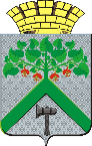 АДМИНИСТРАЦИЯВЕРХНЕСАЛДИНСКОГО ГОРОДСКОГО ОКРУГА   ПОСТАНОВЛЕНИЕАДМИНИСТРАЦИЯВЕРХНЕСАЛДИНСКОГО ГОРОДСКОГО ОКРУГА   ПОСТАНОВЛЕНИЕАДМИНИСТРАЦИЯВЕРХНЕСАЛДИНСКОГО ГОРОДСКОГО ОКРУГА   ПОСТАНОВЛЕНИЕот __________№   _________г. Верхняя СалдаО внесении изменений в решение Думы Верхнесалдинского городского округа от 30.01.2013 № 106 «Об утверждении Правил благоустройства территории Верхнесалдинского городского округа» (в редакции решений Думы городского округа от 15.10.2014 № 262, от 01.06.2015 № 335, от 30.01.2019 № 157, от 18.02.2021 № 332)О внесении изменений в решение Думы Верхнесалдинского городского округа от 30.01.2013 № 106 «Об утверждении Правил благоустройства территории Верхнесалдинского городского округа» (в редакции решений Думы городского округа от 15.10.2014 № 262, от 01.06.2015 № 335, от 30.01.2019 № 157, от 18.02.2021 № 332)О внесении изменений в решение Думы Верхнесалдинского городского округа от 30.01.2013 № 106 «Об утверждении Правил благоустройства территории Верхнесалдинского городского округа» (в редакции решений Думы городского округа от 15.10.2014 № 262, от 01.06.2015 № 335, от 30.01.2019 № 157, от 18.02.2021 № 332)И.о. главы Верхнесалдинского городского округа И.Б. Сальников                                         Приложение к постановлению администрации Верхнесалдинского городского округаот ___________ № __________ «О внесении на рассмотрение в Думу городского округа проекта решения Думы городского округа «О внесении изменений в Правила благоустройства территории Верхнесалдинского городского округа»